Annexe : Plan et contenu du dossier d’Evaluation socio-économique (ESE) des grands projets dans le cadre de France 2030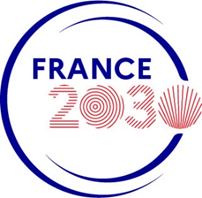 Projets avec une demande d’aide supérieure à 20M€Cette annexe a pour objet de préciser le plan et contenu des dossiers à élaborer pour les évaluations socio-économiques des grands projets financés par France 2030.Le plan du dossier d’évaluation présenté ci-dessous précise les éléments qui composent le dossier en conformité avec l’article 2 du décret d’application n° 2013-1211 du 23 décembre 2013, en l’articulant avec ceux qui sont requis dans la grille d’impacts exigée au porteur de projet. Le niveau de détails à présenter pour chacun des points abordés dépend de leur pertinence particulière pour le projet analysé et de la taille de ce dernier.En effet, tout particulièrement pour les projets de plus de 100 M€, il est attendu que plusieurs de ces points soient étayés en joignant au dossier d’ESE les études de faisabilité réalisées préalablement.Les éléments en italique seront complétés principalement par l’Opérateur.Plan et contenu du dossier d’ESE France 2030Introduction courte qui présente la fiche d’identité du projet (nom du projet, durée du projet (en mois), dates de début et de fin, coût total du projet, montant d’aides requis, raison sociale du porteur/chef de file)Chapitre 1 : Contexte et analyse stratégiquePrésenter le contexte du projet et son environnement stratégique en développant au minimum les éléments suivants :Présentation du porteur de projetRésumé du projet et historique des projets financés en lien avec l’objectif du projetAlignement du projet avec les politiques publiques et la doctrine, principes et feuilles de route de France 2030Description du secteur et du marché : filière, technologies, activités, acteurs, concurrents, usagers, positionnement de la France et de l’Europe dans ce marchéEléments de contexte réglementaire, institutionnel, économique, géopolitique, environnemental et/ou social pertinents pour le projetChapitre 2 : Description du projet	Réaliser une description du projet en développant au minimum les éléments suivants :Nature et dimensionnement du projet par phase  (R&D, production, fonctionnement…) et ses objectifsGouvernance du projet (rôle des différents partenaires au projet)Localisation des sites ou, à défaut, éléments du cahier des charges d’implantation/construction du siteActivités et ressources principales (matérielles, humaines, financières) Durée et calendrier prévisionnelLes avis requis par la loi et les règlements pour la faisabilité du projetRéalisations attenduesRésumé des raisons de l’intervention publique (verrous de financement, souveraineté, concurrence mondiale, etc.)Conditions et facteurs clés de succès du projet. Forces, faiblesses, opportunités et menacesScénario contrefactuel pour le porteur de projet si l’aide n’est pas octroyéeVariantes et alternatives au projet en précisant les conditions qui pourraient infléchir vers telle variante ou telle alternativeChapitre 3 : Business plan et analyse financière	Présenter une analyse financière prévisionnelle du projet sur sa durée de vie qui contienne au minimum les éléments suivants :Brève présentation des principaux leviers économiques du projet pour une meilleure compréhension du modèle économique Montants et structure des coûts prévisionnels du projet (CAPEX, OPEX)Chiffre d’affaires prévisionnel (effet prix, effet volume)Plan de financement initialCoût moyen pondéré du capital et taux de rendement espéré du capitalCompte de résultat prévisionnel avec et sans financement France 2030 Valeur Actuelle Nette (VAN) financière sans et avec financement France 2030Analyse comparée des modes de financement, en particulier de la structure du financement public (subvention / avance remboursable / garanties / autres)Analyse de sensibilité du modèle financierChapitre 4 : Analyse d’impacts espérés du projet, indicateurs socio-économiques pertinents et de performance de la politique publique pertinentsScénario contrefactuel pour la société si l’aide n’est pas octroyéePour cette analyse d’impacts, il est important de bien spécifier le scénario contrefactuel auquel est comparé la situation avec le projet du point de vue du pays en cohérence avec ce qui est requis pour l’évaluation environnementale. En général, cette situation se définit à partir de la réponse à la question de si oui ou non et comment serait fourni le bien ou service produit par le projet à la société si celui-ci n’est pas réalisé ou est réalisé à minima. Par exemple, sans capacité additionnelle de production de batteries électriques dans le pays, celles-ci devraient être importées. Ou si certaines cibles vaccinales ne peuvent pas être intégrées au projet au cas où l’aide ne soit pas accordée, quelles seraient les alternatives pour fournir ce service à la population (importer des vaccins avec des risques de rupture d’approvisionnement en cas de crise sanitaire, utiliser des traitements médicaux alternatifs…) ; et quels seraient les coûts pour la société d’une telle situation.Impacts du projetLes impacts extra-financiers du projet peuvent être mesurés en comparant la situation intégrant le projet subventionné avec la situation de référence. Une série d’impacts génériques communs à de nombreux projets est rappelée ci-dessous, en cohérence avec la grille d’impacts utilisée pour l’évaluation des projets financés par France 2030, mais complétée sur certaines dimensions. Il est attendu de l’évaluateur qu’il sélectionne et renseigne les impacts et indicateurs pertinents parmi ceux indiqués ci-dessous, et qu’il propose des impacts et indicateurs plus spécifiques au projet analysé. Par exemple, pour des projets du secteur santé sont également attendus des impacts sanitaires.Si certains indicateurs ne sont pas pertinents pour le projet, une justification du pourquoi cet indicateur n’est pas retenu pour le projet doit être fournie. La présentation des résultats de l’analyse d’impacts s’organise autour des axes suivants :InnovationDécrire l’impact principal du projet sur cette dimension.Accompagner l’explication du ou des indicateurs pertinents correspondants, en précisant la métrique et en justifiant les valeurs mentionnées.Sont proposés les indicateurs suivants :Développement économiqueDécrire l’impact principal du projet sur cette dimension.Accompagner l’explication du ou des indicateurs pertinents correspondants.Sont proposés les indicateurs suivants :Capital humainDécrire l’impact principal du projet sur cette dimension.Accompagner l’explication du ou des indicateurs pertinents correspondants.Sont proposés les indicateurs suivants :Rayonnement scientifiqueDécrire l’impact principal du projet sur cette dimension.Accompagner l’explication du ou des indicateurs pertinents correspondants.Sont proposés les indicateurs suivants :Transition écologique et environnementaleDécrire l’impact principal du projet sur cette dimension.Accompagner l’explication du ou des indicateurs pertinents correspondants, indépendamment de la note renseignée sur l’axe.Il est recommandé que l’évaluation des impacts environnementaux du projet se fasse en adoptant le protocole Empreinte projet de l’ADEME, à un niveau minimum de 2.  Sont proposés les indicateurs suivants :En particulier, devront être analysés au travers de cette analyse d’impact les risques d’effet de verrouillage en confortant ou en investissant dans des voies technologiques qui ne sont pas les meilleures en termes d’impacts environnementaux à moyen et long terme. Autonomie stratégiqueDécrire l’impact principal du projet sur cette dimension.Accompagner l’explication du ou des indicateurs pertinents correspondants.Sont proposés les indicateurs suivants :MixitéDécrire l’impact principal du projet sur cette dimension.Accompagner l’explication du ou des indicateurs pertinents correspondants.Sont proposés les indicateurs suivants :TerritorialDécrire l’impact principal du projet sur cette dimension.Accompagner l’explication du ou des indicateurs pertinents correspondants.Sont proposés les indicateurs suivants :Remarques additionnelles :Il est également nécessaire de prendre en compte les impacts potentiellement négatifs du projet sur la société, comme par exemple les coûts pour la population locale durant la réalisation du projet ou l’accroissement de la dépendance aux métaux critiques ou autres ressources en tension. Dans ce cas-là, il est nécessaire de préciser les mesures de maîtrise et de suivi de ces impacts, qui seront mises en place par le projet.En plus des impacts directs du projet, il peut être pertinent de prendre en compte des effets plus indirects de celui-ci, comme par exemple les effets de diffusion à d’autres secteurs ou la génération et/ou approfondissement de collaborations qui pourraient perdurer à long terme.Pour les projets de plus de 100 M€ de financement Etat, devront être valorisés, lorsque cela est possible, les principaux coûts et bénéfices socioéconomiques décrits précédemment afin de calculer la Valeur Actuelle Nette (VAN) socioéconomique et l’indicateur de création de valeur socioéconomique du financement public (VAN socioéconomique / euro de financement public). Pour cela, utiliser les valeurs tutélaires de référence qui complètent le Guide de l’évaluation socioéconomique des investissements publics publié par France Stratégie en 2023. Pour les autres projets, ces calculs sont optionnels.Chapitre 5 : Cartographie des risques du projet	Identifier et décrire les principaux risques du projet dans ces différentes étapes de mise en œuvre, ainsi que préciser les mesures que le porteur s’engage à prendre pour en atténuer les effets.A titre d’exemple, pourront être considérés les risques suivants :Risques technologiquesRisques de ressources humainesRisques organisationnels / stratégiquesRisques financiersRisques de marchéRisque de concurrenceRisques de propriété intellectuelleRisques règlementairesRisques opérationnelsRisques sanitairesRisques de sécurité, en particulier cybersécuritéRisques de rupture de la chaîne de valeurRisques liés au changement climatique Risques environnementaux (hors changement climatique)InnovationInnovationImpacts soclesIndicateurs possiblesNature de l’innovationSélectionner parmi les choix suivants :Produit, service ou usage : Améliore les produits/services existants ou en introduit de nouveauxProcédé ou organisation : Change la manière dont l’entreprise organise son travail, ses chaînes logistiques ou chaîne de production ; Marketing et commerciale : Change la présentation, la distribution, la tarification, la promotion ; Modèle d’affaires : Réorganise la structure des revenus et des coûts ; Technologique : Crée ou intègre une ou plusieurs nouvelles technologies ;  Sociale : Répond à des besoins sociaux tant dans ses buts que ses modalités. Gains de TRL Gain de TRL entre TRL initial et TRL cibleGain de TRL par million d’euros d’aideBrevetsDépôts de brevets et licences concédées grâce au projet (nombre)  Dépôts de brevets et licences concédées grâce au projet par million d’euros d’aideInnovations produitsNouveaux produits /marchés potentiels BtB , BtC (nombre)Développement économiqueDéveloppement économiqueImpacts soclesIndicateurs possiblesCréation de start-upsStart-ups crées dans le cadre du projet (nombre)Effet de levier[Coût total du projet - Montant du financement public (en €)] / montant du financement public (en €)Création ou conservation d’emploisEmplois directs créés ou maintenus pendant le projetEmplois directs créés ou maintenus post-projetCroissanceChiffres d’affaires annuel généré par le projet par euro d’aideGain de part de marché (en %)Valeur ajoutée annuelle générée par le projet par euro d’aideImpact fiscalRecettes fiscales pour l’Etat liées au projet en €Capital humainCapital humainImpacts soclesIndicateurs possiblesFormationPersonnes formées grâce au projet (nombre/an)Doctorants (thèse CIFRE par ex) et post-doctorants financés par France 2030 (nombre)CollaborationsCréation de nouvelles collaborations / partenariats (nombre)Rayonnement scientifiqueRayonnement scientifiqueImpacts soclesIndicateurs possiblesPublicationsProduction de publications scientifiques (nombre)Production de publications scientifiques phares (nombre)Transition écologique et environnementaleTransition écologique et environnementaleImpacts soclesIndicateurs possiblesAxe atténuation climatiqueNote -2, -1, 0, +1 ou +2Réduction des GES sur la durée de vie du projet (tC02 eq)Réduction annuelle des GES (tC02 eq / an)Production ajoutée d’électricité ou de chaleur renouvelable (MWh supplémentaire/an) Efficacité énergétique via réduction des consommations (kWh/an)Axe adaptation climatiqueNote -2, -1, 0, +1 ou +2Résilience face aux risques environnementaux (justificatif littéral) Axe lutte contre les pollutionsNote -2, -1, 0, +1 ou +2Pollution de l’air : Baisse des Pmx, COV, NOx, SoxPollution de l’eau : Baisse des métaux lourds, ou DCO, ou nitratesPollution des solsAxe gestion des ressources en eau et marinesNote -2, -1, 0, +1 ou +2Réduction de la consommation d'eau (m3/an)Axe transition vers une économie circulaire (déchets, autres)Note -2, -1, 0, +1 ou +2Diminution et/ou recyclage des déchets (tonnes évitées/an)Diminution de consommations des ressources (tonnes évitées/an)Axe protection et restauration de la biodiversitéNote -2, -1, 0, +1 ou +2Impact sur la biodiversité (justificatif littéral)Autonomie stratégiqueAutonomie stratégiqueImpacts soclesIndicateurs possiblesRésilienceIndépendanceAmélioration de la provision de biens et services essentiels en cas de choc (justificatif littéral)RésilienceIndépendanceRéduction du niveau de dépendance du pays à des fournisseurs en situation monopolistique (justificatif littéral)RésilienceIndépendanceRecours à la sous-traitance et provenance des sous-traitants principaux (justificatif littéral)RésilienceIndépendanceProvenance géographique des postes d’achats les plus stratégiques (justificatif littéral)Gouvernance des donnéesQualité de la stratégie de gouvernance des données (justificatif littéral)Adoption d’une stratégie open data (justificatif littéral)Protection des donnéesAmélioration du niveau de protection des données personnelles et/ou sensibles (justificatif littéral)Souveraineté de la solution d'hébergement des données (justificatif littéral)MixitéMixitéImpacts soclesIndicateurs possiblesMixité équipe projetPart des femmes dans l’équipe projet (en %)Part des femmes dans l’équipe de direction du projet (%)TerritorialTerritorialImpacts soclesIndicateurs possiblesTerritorialOrganisation prévue d’un débat public (OUI/NON)